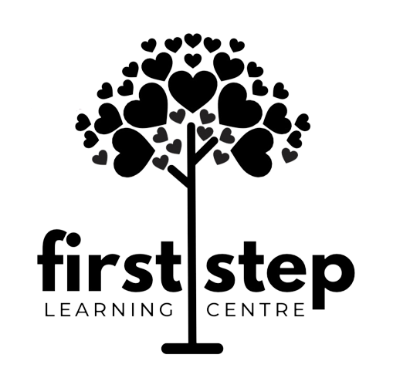 PARENT ORIENTATION CHECKLISTChild’s Name: _____________________________________________________________________Age Group:__________________________DOE:_______________Welcome! This is your orientation checklist. We will be sharing information with you about your child’s stay to make sure you are fully prepared and comfortable upon your first day. Please take every opportunity to observe and utilize the resources provided so that we can make your stay at First Step seamless. Be sure to check each item under “Orientation” as your confirmation that the information was provided to you. If these areas are not provided to you, please notify the Owner or Director. Program Philosophy and GoalCurriculum GoalsTexas Rising Star Accreditation Family ParticipationChild Development Stages and Classroom ImportanceDrop-off and Pick-up proceduresParent ConferencesFee Structure and Payment PoliciesLate Payments and Refund InformationAbsencesClothing guidelinesInclement weather policyWithdrawal from program procedures (Also, challenging behavior program)Safety and SecurityConfidentialityPhysical ActivityScreentime PoliciesNutritional Education and procedures Information for Family Support ResourcesOverview of Parent HandbookTour of Facility and Introduction to other staff as well as child’s teacherProcedure to allow you as the parent to update contact information at all times without assistanceStaff Training, Fingerprints and Background ChecksMy signature below indicates that I have received a copy of this document and have no other questions. Parent Signature:_________________________Date:_______________________Director’s Signature:________________________Date:________________________